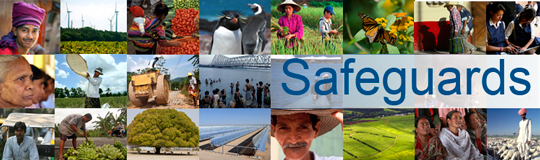 Review and Update of the World Bank’s Environmental and Social Safeguard PoliciesPhase 3List of participantsDate: January 11, 2016Location: Yaoundé, CameroonAudience: Multi-stakeholderTotal Number of Participants: 32 Review and Update of the World Bank’s Environmental and Social Safeguard PoliciesPhase 3List of participantsDate: January 11, 2016Location: Yaoundé, CameroonAudience: Development partnersTotal Number of Participants: 9No.Participant NamePositionOrganizationCountry1MESSE VenantCoordonnateurOKANI/FPPCameroon2NZOA GervaisExpert, MembreUNPFIICameroon3BOUBA NJOBDICoordinatorLELEWALCameroon4ALI SALE MustafaLELEWALCameroon5TATSABONG BasileChargé des projetsCTA-AEDCameroon6Benjamin TCHOFFODirecteur exécutifCARFADCameroon7GOUNOU TEKOU Béthune PulchérieAssistante au SGPositive-GénérationCameroon8Samuel Stéphane HAPPIRSEMoto ActionCameroon9CHACGOM AristideChargé des projetsGDACameroon10POUAGAM JosephPrésidentGoodwill CamerounCameroon11GAMBO AminatuWomen-coordinatorLELEWAL FoundationCameroon12HAWAH Dadji DahivuRepresentativeMBOSCUDACameroon13ENGONGA Joseph D.Ingénieur d’étudesREC SarlCameroon14NOA SylvestreDoctorant en sociologieUniversité de YaoundéCameroon15NIEN NGAPOUT S.AEnvironnementaliste/RDCIME Services SarlCameroon16HYONGNI Paul GuyCoordonnateur NationalRECODHCameroon17MKONG David NgumPrésidentKISDEGCameroon18NOOSI MBA Angeline EstelleEnvironnementalisteAFAIRDCameroon19WAKAP T. ArianeCEAMINEPATCameroon20NLATE DaniellePrésidenteREFACCameroon21Dr. NYECK PreskillaPrésidenteAIFPCameroon22NKERBU PresleyHead of Dept.CIME Services SarlCameroon23BELIBI GinaReprésentante, Chef service marketingCEPI SA.Cameroon24Coco Bertin KOWA WANDJIEDirecteur GénéralCJARCCameroon25GANGNI Rovlène RaïssaAssistante AdministrativeCJARCCameroon26NGO NJEHEMLE Anne Raynale BrunelleEnvironnementalisteEGIS CamerounCameroon27NOUSSI METSAKEU Damas EuclideCEAMINEPATCameroon28Mme ENONCHONG Annet MbengResponsable de SCDCNDHLCameroon29Hélène AYE M.DirectriceCADDAPCameroon30M. TCHOUABE TCHANKOElectrotechnicienElectrotechnicienCameroon31BILOA JeannePrésidenteBACUDACameroon32Dr. MACHIKOU NadineUniversité de Yaoundé 2CameroonNo.Participant NameOrganization/PositionCountry1Abdoulaye TraoréCNUDHD/AC, GIC Cameroon2Najat RochdiUN, RC/HCCameroon3Félicité TchibindatUNICEF, ReprésentanteCameroon4Dramane BatchabiBureau international du travail (BIT), Spécialiste Protection socialeCameroon5Christian RuckKFW, Cadre DirecteurCameroon6Mats LiljefeltUE, Chef des OpérationsCameroon7Sylvain ClementAFD, DACameroon8Racine KaneAfDB, Représentant RésidentCameroon9Robert MbaKFW, Chargé de missionCameroon